IMPORTANT INSTRUCTIONS, PLEASE READ:
When indexing to the Universal Couchtop, use the indexing marks along the side of the couchtop for indexing Lok-Bars™ and the indexing marks along the top of the couchtop for indexing Body Pro-Lok ONE devices.When transferring a setup from the Universal Couchtop or ONEPlatform to the Body Pro-Lok ONE Rails-Only System, the ONEBridge™ must be adjusted and set 50 mm lower than on the Universal Couchtop or ONEPlatform*.When transferring a setup from the Universal Couchtop or ONEPlatform to the iBEAM® evo Couchtop with the Body Pro-Lok ONE evo Adapter, reference Appendix A for available setup regions*.*Separate set-up sheets for Body Pro-Lok ONE Rails-Only and evo Adapter are available.If utilizing the ONEPlatform, start at #1
If indexing directly to the Universal Couchtop, start at “Respiratory Plate” (page 2)Body Pro-Lok ONE™ System with ONEPlatform™ or Universal Couchtop™Body Pro-Lok ONE™ System with ONEPlatform™ or Universal Couchtop™PatientDate NotesLok-Bars for indexing the ONEPlatform are indexed to table atLok-Bars for indexing the ONEPlatform are indexed to table atLok-Bars for indexing the ONEPlatform are indexed to table atLateral Lok-Bar Position  F             G             H  F             G             H  F             G             H  F             G             HLateral Position (only if using a Transverse Lok-Bar)Lateral Position (only if using a Transverse Lok-Bar)Lateral Position (only if using a Transverse Lok-Bar)Lateral Position (only if using a Transverse Lok-Bar)Lateral Position (only if using a Transverse Lok-Bar)Head end indexed at: Foot End Indexed at: Foot End Indexed at: 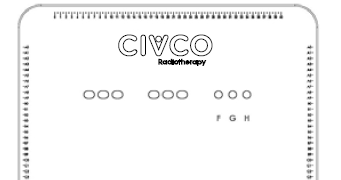 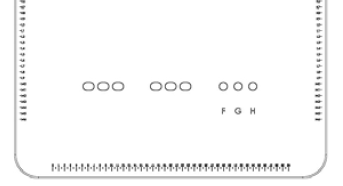 Respiratory Plate Used  Standard        Wide         ComfortCare™ Cushion  Standard        Wide         ComfortCare™ Cushion1) ONEBridge Side A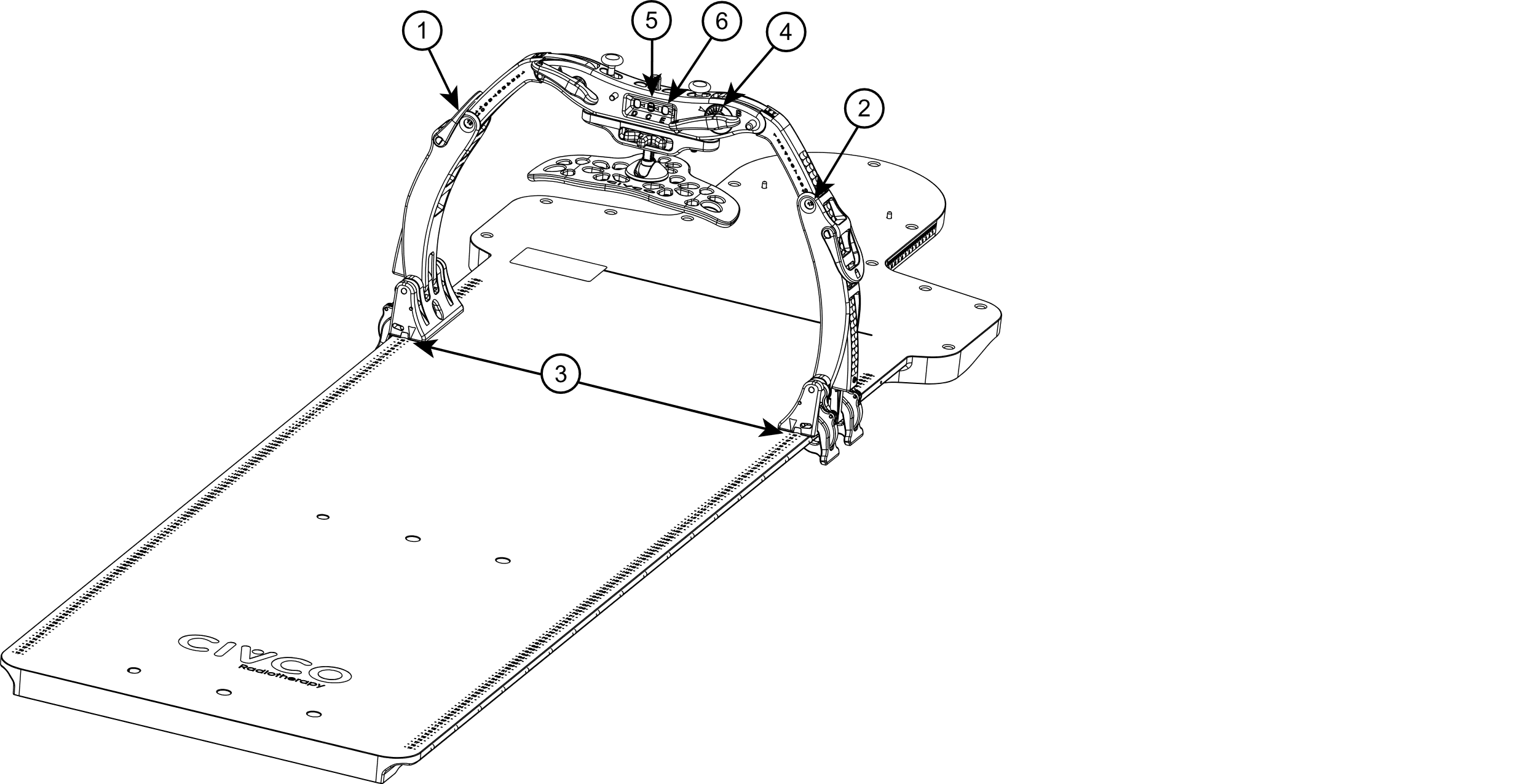 2) ONEBridge Side B3) Docking Index4) ONEBridge Lateral Position5) Respiratory Plate Height6) Respiratory Plate 
    Lateral Position  D         C         E       If using ComfortCare Cushion with 
Wide Respiratory Plate)7) Set pressure between      &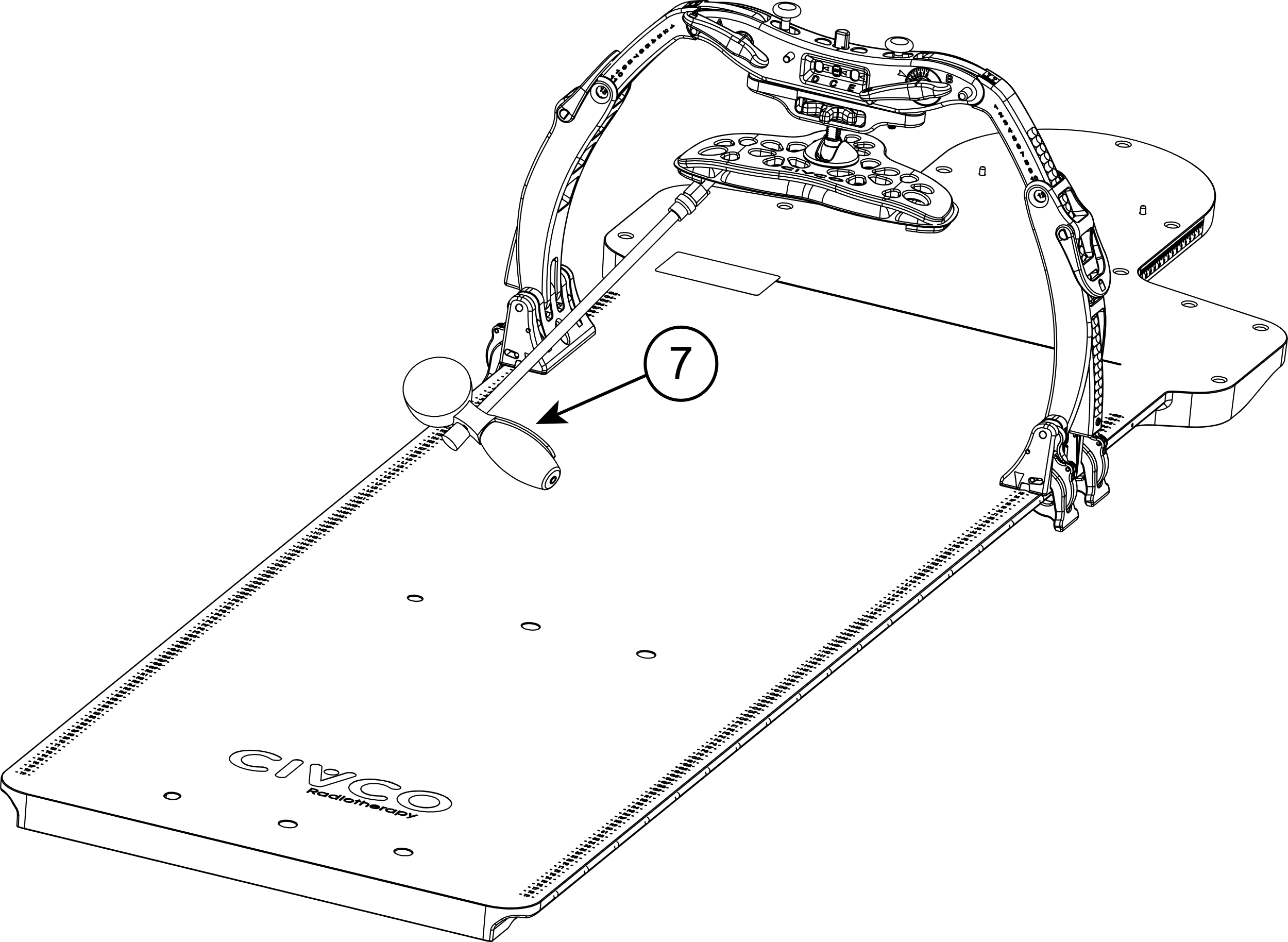 Respiratory Belt Used?  Yes    
  No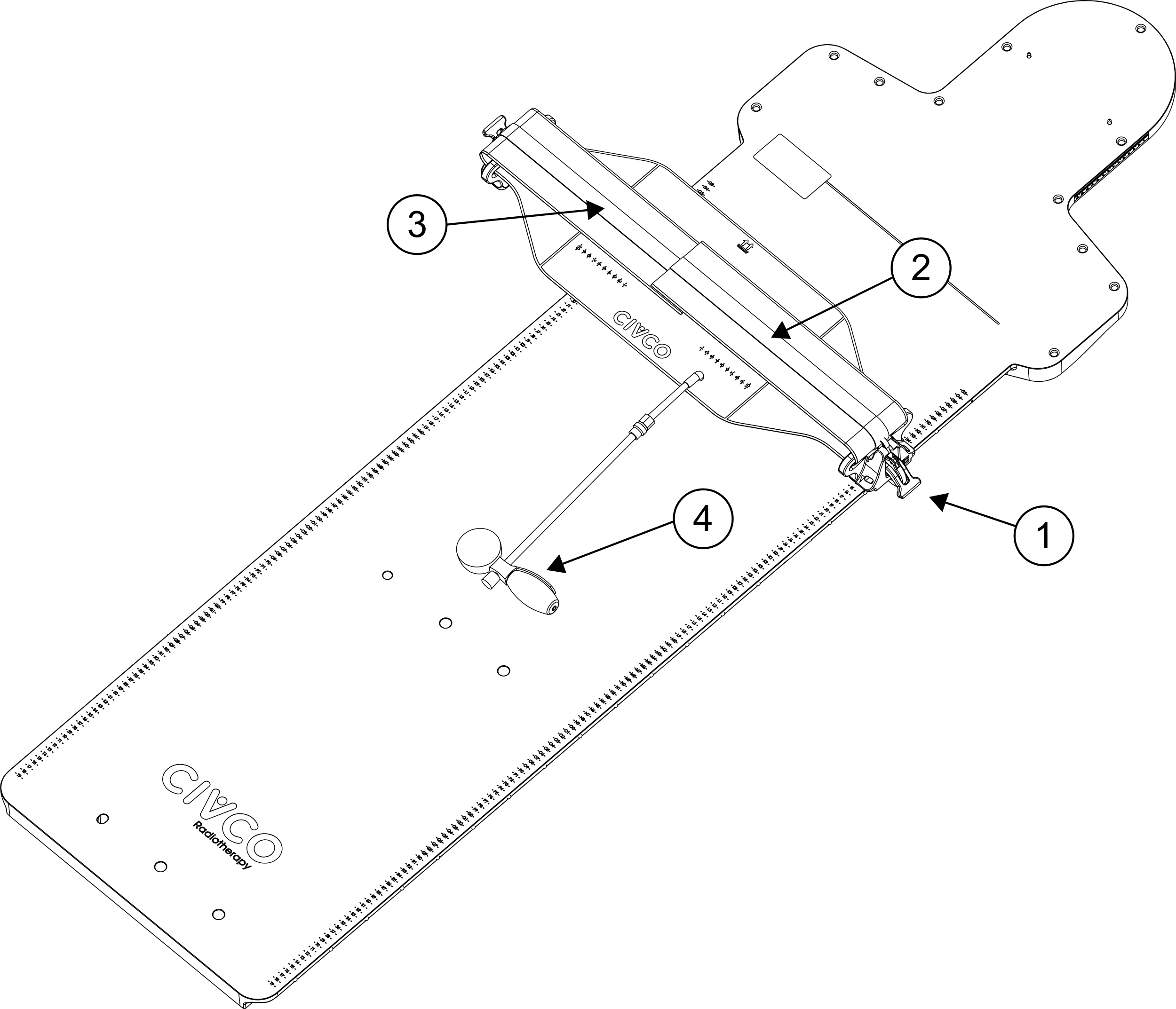 1) Docking Index2) Left velcro strap indexed at3) Right velcro strap indexed at4) Set pressure between      &Patient hAND GRIPS USED?  Yes      No  Yes      No  Yes      NorIGHT HAND GRIP INDEXED ATlEFT HAND GRIP INDEXED AT Bridge with Clam-Lok 
Cushion Used?  Yes    
  No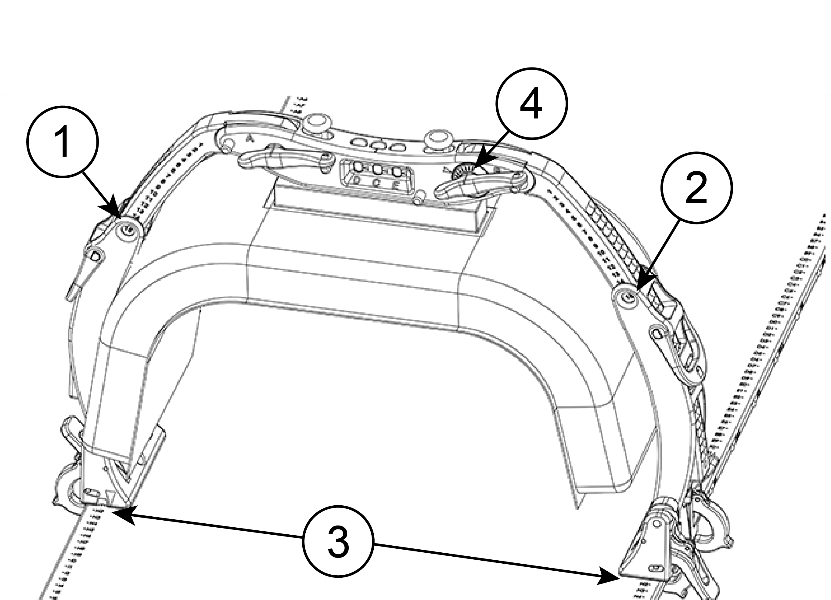 1) ONEBridge Side A2) ONEBridge Side B3) Docking Index4) ONEBridge Lateral PositionKneeFix Used?    Yes             NoIndexed To 
PLATFORM ATFeetfix Used?  Yes             NoIndexed To 
PLATFORM ATflexlock knee support used? High             LowIndexed To 
PLATFORM ATflexlock knee support used? High             Lowlocation of knee support on Locating BarA  B  C  DE  V  W  X Y  ZFlexlock feet support used?  Yes             NoIndexed To 
PLATFORM ATFlexlock feet support used?  Yes             Nolocation of feet support on locating barA  B  C 
D  EFlexlock feet support used?  Yes             NoAngle of Feet Support0° 5° 10°  15°  20°  25°  30°  Flexlock feet support used?  Yes             Noleg and Foot Strap used?  Yes         NoAdditional indexable accessoryIndexed To 
PLATFORM ATAdditional indexable accessoryIndexed To 
PLATFORM AT